Просјечна нето плата у октобру 831 КМНајвиша просјечна нето плата у подручју Финансијске дјелатности и дјелатности осигурања 1 319 КМ, а најнижа у подручју Грађевинарство 543 КМПросјечна мјесечна нето плата запослених у Републици Српској, исплаћена у октобру 2017. године износила је 831 КМ, а просјечна мјесечна бруто плата 1 332 КМ. Просјечна нето плата исплаћена у октобру 2017. у односу на септембар 2017. номинално је већа за 0,2%, а реално је мања за 1,1%.Посматрано по подручјима, у октобру 2017. године, највиша просјечна нето плата исплаћена је у подручју Финансијске дјелатности и дјелатности осигурања и износила је 1 319 КМ. Са друге стране, најнижа просјечна нето плата у октобру 2017. исплаћена је у подручју Грађевинарство 543 КМ.У октобру 2017. године, у односу на септембар 2017, номинални раст нето плате забиљежен је у подручјима Вађење руда и камена 3,7%, Дјелатности пружања смјештаја, припреме и послуживања хране, хотелијерство и угоститељство 3,2% и Пословање некретнинама 2,0%.Смањење плате, у номиналном износу, забиљежено је у подручјима Стручне, научне и техничке дјелатности 4,0%, Пољопривреда, шумарство и риболов 1,7% и Образовање 1,3%.    		               км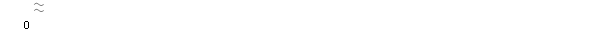 Графикон 1. Просјечнe нето платe запослених по мјесецимаМјесечна инфлација у октобру 2017. године 1,3%Годишња инфлација (X 2017/X 2016) 0,5%Цијене производа и услуга које се користе за личну потрошњу у Републици Српској, мјерене индексом потрошачких цијена, у октобру 2017. године у односу на претходни мјесец, у просјеку су више за 1,3%, док су на годишњем нивоу, у просјеку више за 0,5%.Од 12 главних одјељака производа и услуга, више цијене забиљежене су у четири, ниже цијене у три, док су цијене у пет одјељка, у просјеку остале непромијењене.Највећи раст цијена у октобру забиљежен је у одјељку Становање (10,9%) усљед виших цијена у групи електрична енергија и други енергенти - примјена виших (тзв. зимских) тарифа за обрачун електричне енергије за период од октобра текуће године до марта наредне године, затим у одјељку Одјећа и обућа (1,9%) усљед виших набавних цијена у групи одјећа од 1,5% и обућа од 2,8%. Више цијене у октобру забиљежене су још у одјељку Превоз (0,4%) због корекције набавних цијена у групи горива и мазива од 1,1% и у одјељку Здравство (0,1%) усљед виших набавних цијена појединих лијекова.У одјељцима Алкохолна пића и дуван, Комуникације, Рекреација и култура, Образовање и Ресторани и хотели цијене су, у просјеку остале непромијењене.Највећи пад цијена у октобру забиљежен је одјељку Храна и безалкохолна пића (0,4%), највише у групама воће 3,0% и поврће 1,9%, као и у групама шећер, џем, мед и др. производи 1,3% и безалкохолна пића од 0,6%. У одјељку Намјештај и покућство ниже цијене забиљежене су у групи посуђе и др. прибор за домаћинство од 1,6% и у групи намјештај и опрема за домаћинство од 0,6%, док су у одјељку Остала добра и услуге ниже цијене забиљежене у групи производи за одржавање личне хигијене од 2,0%.Графикон 2. Мјесечна и годишња инфлацијаКалендарски прилагођена индустријска производња (I-X 2017/I-X 2016) већа 1,4%Десезонирана индустријска производња (X 2017/ IX 2017.) већа 0,5%Број запослених у индустрији (I-X 2017/I-X 2016) већи 4,1%Календарски прилагођена индустријска производња у периоду јануар-октобар 2017. године у поређењу са истим периодом 2016. године већа је за 1,4%. У истом периоду у подручју Прерађивачка индустрија остварен је раст од 7,2%, док је у подручју Вађења руда и камена забиљежен пад од 1,8% и у подручју Производња и снабдијевање електричном енергијом, гасом, паром и климатизацији пад од 9,0%. Посматрано према главним индустријским групама по основу економске намјене производа, производња капиталних производа, у периоду јануар-октобар 2017. године у поређењу са истим периодом 2016, већа је за 21,8%, интермедијарних производа за 7,5% и нетрајних производа за широку потрошњу за 0,3%, док је производња трајних производа за широку потрошњу мања за 4,8% и енергије за 4,9%. Десезонирана индустријска производња у октобру 2017. године у поређењу са септембром 2017. већа је за 0,5%. У подручју Прерађивачка индустрија остварен раст од 9,5%, док је у подручју Производња и снабдијевање електричном енергијом, гасом, паром и климатизацији забиљежен пад од 11,9% и у подручју Вађење руда и камена пад од 13,4%. Посматрано према главним индустријским групама по основу економске намјене производа, производња нетрајних производа за широку потрошњу, у октобру 2017. године у поређењу са септембром 2017 године, већа је за 8,3%, интермедијарних производа за 3,7%, и производња капиталних производа за 1,1%, док је производња трајних производа за широку потрошњу мања за 2,4% и енергије за 7,1%. Број запослених у индустрији у октобру 2017. године у односу на просјечан мјесечни број запослених у 2016. години већи је за 5,4%, у односу на исти мјесец прошле године за 3,5% и у односу на септембар 2017. године већи за 0,1%. Број запослених у индустрији у периоду јануар – октобар 2017. године, у односу на исти период прошле године, већи је за 4,1%. У истом периоду у подручју Прерађивачка индустрија остварен је раст од 4,4%, у подручју Вађења руда и камена раст од 3,6% и у подручју Производња и снабдијевање електричном енергијом, гасом, паром и климатизацији раст од 3,2%. Графикон 3. Индекси индустријске производње, октобар 2013 – октобар 2017. (2010=100)Покривеност увоза извозом (у периоду I-X 2017) 71,4% У октобру 2017. године остварен је извоз у вриједности од 316 милионa КМ и увоз у вриједности од 435 милиона КМ.У оквиру укупно остварене робне размјене Републике Српске са иностранством у октобру ове године, проценат покривености увоза извозом износио је 72,5%. Проценат покривености увоза извозом за период јануар - октобар 2017. године износио је 71,4%.У периоду јануар - октобар 2017. остварен је извоз у вриједности од 2 милијарде 852 милиона КМ, што је за 21,9% више у односу на исти период претходне године. Увоз је, у истом периоду, износио 3 милијарде 993 милиона КМ, што је за 12,2% више у односу на исти период претходне године. У погледу географске дистрибуције робне размјене Републикe Српскe са иностранством, у периоду јануар - октобар 2017. године, највише се извозило у Италију и то у вриједности од 446 милиона КМ, односно 15,6%, те у Хрватску 
379 милиона КМ, односно 13,3% од укупно оствареног извоза. У истом периоду, највише се увозило из Србије и то у вриједности од 701 милион КМ, односно 17,6% и из Русије, у вриједности од 508 милиона КМ, односно 12,7% од укупно оствареног увоза.Посматрано по групама производа, у периоду јануар - октобар 2017. године, највеће учешће у извозу остварује електрична енергија са 203 милиона КМ, што износи 7,1% од укупног извоза, док највеће учешће у увозу остварује нафта и уља добијена од битуменозних минерала (сирова), са укупном вриједношћу од 462 милиона КМ, што износи 11,6% од укупног увоза. Графикон 4. Извоз и увоз по мјесецима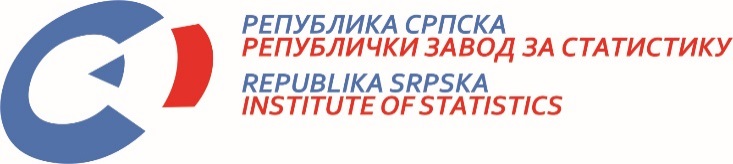            22. XI 2017. Број 323/17 САОПШТЕЊЕ ЗА МЕДИЈЕ новембар 2017.МАТЕРИЈАЛ ПРИПРЕМИЛИ: Статистика радаБиљана Глушацbiljana.glusac@rzs.rs.ba Статистика цијена Жељка Драшковићzeljka.draskovic@rzs.rs.baСтатистика индустрије и рударства Биљана Јеличићbiljana.jelicic@rzs.rs.baСтатистика спољне трговине мр Сања Стојчевић Увалићsanja.stojcevic@rzs.rs.baОБЈАШЊЕЊА ПОЈМОВА - просјек¹ - процјенаСаопштење припремило одјељење за публикације, односе са јавношћу и повјерљивост статистичких податакаВладан Сибиновић, начелник одјељења и главни уредникИздаје Републички завод за статистику,Република Српска, Бања Лука, Вељка Млађеновића 12дДр Радмила Чичковић, директор ЗаводаСаопштење је објављено на Интернету, на адреси: www.rzs.rs.baтел. +387 51 332 700; E-mail: stat@rzs.rs.baПриликом коришћења података обавезно навести извор